>   Отправить публикацию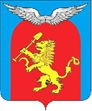 КРАСНОЯРСКИЙ КРАЙ ЕМЕЛЬЯНОВСКИЙ РАЙОНАДМИНИСТРАЦИЯ ЗЕЛЕДЕЕВСКОГО СЕЛЬСОВЕТАПОСТАНОВЛЕНИЕ«09» 07. 2021                                 п.Зеледеево                                         № 143-пО внесении дополнений в постановление администрации Зеледеевского сельсовета от 16.09.2019 № 47-п  «Об утверждении Порядка формирования, ведения и обязательного опубликования перечня муниципального имущества администрации Зеледеевского сельсовета, подлежащего предоставлению во владение и (или) пользование на долгосрочной основе субъектам малого и среднего предпринимательства и организациям, образующим инфраструктуру поддержки субъектов малого и среднего предпринимательства»           В соответствии с Федеральным законом от 06.10.2003  № 131-ФЗ «Об общих принципах организации местного самоуправления в Российской Федерации»,  Федеральным законом от 24.07.2007 N 209-ФЗ "О развитии малого и среднего предпринимательства в Российской Федерации", Уставом сельского поселения Зеледеевский сельсовет, администрация Зеледеевского сельсоветаПОСТАНОВЛЯЕТ:Название постановления изложить в следующей редакции:«Об утверждении Порядка формирования, ведения и обязательного опубликования Перечня муниципального имущества сельского поселения Зеледеевский сельсовет Емельяновского муниципального района Красноярского края, свободного от прав третьих лиц (за исключением имущественных прав субъектов малого и среднего предпринимательства), предназначенного для предоставления во владение и (или) в пользование субъектам малого и среднего предпринимательства и организациям, образующим инфраструктуру поддержки малого и среднего предпринимательства, а также самозанятым гражданам, на долгосрочной основе на льготных условиях». пункт 1 после слов «малого и среднего предпринимательства» дополнить словами «, а также самозанятым гражданам на льготных условиях.».В абзаце 1 пункта 3 после слов «малого и среднего предпринимательства» дополнить словами «, а также самозанятых граждан.».В пункте 7 после слов ««малого и среднего предпринимательства» дополнить словами  «, а также самозанятых граждан,».Постановление вступает в силу со дня его подписания и подлежит официального опубликования в газете «Емельяновские веси» и размещению на официальном сайте администрации Зеледеевского сельсовета в сети Интернет. Контроль за исполнением настоящего постановления оставляю за собой.Глава сельсовета                                                                             Р.Н.Ильиченко